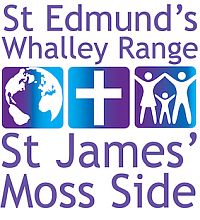 Sunday, March 1st, 2020                            Lent 1CollectAlmighty God, whose Son Jesus Christ fasted forty days in the wilderness, and was tempted as we are, yet without sin:give us grace to discipline ourselves in obedience to your Spirit;and, as you know our weakness, so may we know your power to save; through Jesus Christ your Son our Lord,who is alive and reigns with you, in the unity of the Holy Spirit,one God, now and for ever.AmenWhat’s OnMonday, 2nd March9.30 am Morning Prayer at St Edmund’s7.00pm Film: At Eternity’s Gate at St Edmund’sTuesday, 3rd March9.30 am Morning Prayer at St James’10.00 am Place of Welcome & Artsy at St James’Wednesday, 4th March9.30 am Playroom at St James’10.30 Coffee Morning at St Edmund’sThis week: Bible Study1.00 pm Foodbank at St Edmund’sFriday, 6th March10:00 am Happy Cats Toddler Group at St Edmund'sSunday 8th March 2020 – Lent 2NoticesToday! Lay Congregation Meeting at St Edmund’sFollowing on straight after the service for half an hour or so. Film Night at St Edmund’sOn Monday 2nd March at 7.00m at St Edmund's there will be a showing of ’At Eternity's Gate', a film about the life of Vincent van Gogh.  This will be led by Kelvin Ravenscroft following his recent talk at Coffee Morning about ‘The Spiritual Vision of Vincent Van Gogh.’Women’s World Day of Prayer – An event open to all not just women.To celebrate Women’s World Day of Prayer and as part of Churches Together, which encourages churches from a wide range of traditions to work together in unity, a service will be held on Friday 6th March at St Edmund's Church. The service starts at 1.30 pm, and there will be refreshments afterwards.  The World Day of Prayer worship service has a special annual theme which is developed by women of a different country each year. The theme of the service is Rise! Take Your Mat and Walk, Zimbabwe. Lent Bible StudyLent bible studies begin from Wednesday at 7.30pm at St Edmund's. This year’s study is called Living Faith. It’s a DVD based discussion course and Bible study.Saints Alive!Our Pentecost musical will be staged on Saturday, May 30th at St Edmund’s. Rehearsals will take place at various times over the next few months at both St James and St Eds. See Julie for further details. Prayer RequestsWe pray for all who are ill at home or in hospital and ask for an outpouring of healing - on body, mind and spirit.For friends at St JamesIrene Potter, Chris and Connie Roffey, Hylsa Walters, Isabelle Walters, Roy Francis, Floretta Mahon, Muriel Brown, Pam Schwarz, Penny - friend of Pam Schwarz, Marie Gray and Rita Simpson.For friends at St EdmundsDaphne Francis, Evelyn Roberts, Olga Flemmings, Jean Nevins, Lilian Hall, Una Hardial, Roxy Miller, Joyce Bynoe, Brenda Bynoe, Cheryl Bynoe, Del Edwards and Morgan Parry. For friendsThe family of the late Joyce DennisRevd Ian Brady, Ben Brady’s fatherContact UsRector: Revd Tony HardyTel: 07463 751 703   Email: stedsandstjames@gmail.comCurate: Revd Grace ThomasTel: 07943 569068   Email: revgracethomas@gmail.comCurate: Revd Sachin AwaleTel: 07983 600 413  Email: revsachinawale@gmail.comChurch Office: Jill WebbTel: 0161 226 0088 Email: office@stedsandstjames.org.uk        Website: www.stedsandjames.org.uk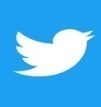 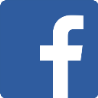  Find us onSt Edmund’s10.30amAll-Age Worship      Preacher: Caroline Hutton4.00pmGrace Congregation Holy CommunionPreacher: Bob PalmerSt James’                      10.30amHoly Communion       Preacher: Grace ThomasSt Edmund’s10.30amHoly Communion  Preacher: Garfield Edwards4.00pmGrace Congregation All-Age Evening WorshipPreacher: Sachin Awale6.30pm Prayer MeetingSt James’10.30amAll-Age Worship       Preacher: Sachin Awale5.00pmMarathi Congregation Holy CommunionPreacher: Amit Chawhan